Fedchun SerhiyExperience:Position applied for: MasterDate of birth: 08.06.1976 (age: 41)Citizenship: UkraineResidence permit in Ukraine: NoCountry of residence: UkraineCity of residence: DebaltsevePermanent address: Emchenko 1Contact Tel. No: +38 (050) 016-62-71 / +38 (062) 492-25-85E-Mail: sergeifedchun@mail.ruU.S. visa: NoE.U. visa: NoUkrainian biometric international passport: Not specifiedDate available from: 24.01.2014English knowledge: ExcellentMinimum salary: 7200 $ per month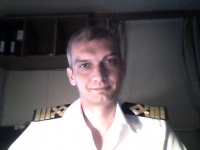 PositionFrom / ToVessel nameVessel typeDWTMEBHPFlagShipownerCrewingMaster20.12.2012-27.06.2013PortofinoContainer Ship24700-SingaporeSeachange&mdash;Master18.04.2012-02.08.2012AkariContainer Ship17200-SingaporeSeachange&mdash;Master07.10.2011-30.12.2011GRAND VISIONContainer Ship4200023410LIBERIAGOLDENPORTGOLDENPORTMaster27.06.2011-21.09.2011MSC FINLANDContainer Ship4200024794LIBERIAGOLDENPORTGOLDENPORTMaster23.10.2010-10.03.2011Hansa RendsburgCoaster23000MAN16000LiberialEONHARD&BLUMBERGVitamaritimeChief Officer22.02.2010-07.07.2010Hansa ClopenburgContainer Ship23000MAN16000lIBERIAlEONHARD&BLUMBERGVitamaritimeChief Officer03.08.2009-28.11.2009Hansa StavangerContainer Ship20150B&W12240 kwGermanyLeonhard&BlumbergVitaMaritimeChief Officer15.11.2008-28.06.2009Hansa CaledoniaContainer Ship21480AN B&W 6S60MC11950 kwLiberiaLeonhard&BlumbergVitaMaritimeChief Officer25.12.2007-17.08.2008Hansa CastelaContainer Ship21480MAN B&W 6S60MC11950 kwLiberiaLeonhard&BlumbergVitaMaritimeChief Officer14.04.2007-21.09.2007Maersk AthensContainer Ship21480MAN B&W 6S60MC11950 kwGermanyLeonhard&BlumbergVitaMaritimeChief Officer15.09.2005-24.01.2006SiriusContainer Ship11640-LiberiaFlenship shipping companyTENET agencyChief Officer13.07.2006-24.01.2006Maersk MalagaContainer Ship21480MAN B&W 6S60MC11950 kwLiberiaLeonhard&BlumbergVitaMaritime